Мета. Поглибити, розширити знання дітей про природу рідного краю, про вплив людини, її поведінки на природі.Виховувати бережливе господарське ставлення до  природи як до рідного дому, бажання зберегти нашу планету Земля для нащадків.Обладнання. Глобус — модель Землі; плакати «Природа — наш спільний дім», вислів М.Пришвіна  про природу: «Рибі — вода, птиці — повітря, звірю — ліси, степи, гори. А людині потрібна Батьківщина. І охороняти природу — значить, охороняти Батьківщину»; грамзаписи «Голоси птахів», альбом зі сторінками до усного журналу, ілюстрації про вплив людини на : природу, книжки-саморобки, книги про природу, заборонені знаки про природу.Ведучий. Шановні друзі! Сьогоднішня наша зустріч носить пізнавальний характер. Вона допоможе нам збагнути сучасні проблеми природи та її захисту. Ми запрошуємо вас переглянути сторінки нашого журналу. Отже, увага!Перша сторінка має загадкову назву «Дивосвіт».-й	учень (розповідає вірш Л.Забашти).ДИВОСВІТДивосвіт, дивосвіт... Хто придумав оцей світ? Землю красну таку У зеленому вінку, Всі ці квіти і ліси, І пташині голоси? Ліс і річка, і поля — Це ж усе моя земля!Ведучий. Згадаймо з вами: сонце, вітер, гори, луки, ліси і моря, птахи, риби, звірі, комахи — це все природа. Це дивосвіт, яким наділена наша прекрасна планета Земля. Це — наше благо, наше багатство, наше здоров'я.Друга сторінка нашого журналу називається «Вода в природі».Якщо поглянути на нашу планету з космосу, то справедливіше було б назвати її не Земля, а Вода чи Океан. Чому? Бо 4/5 поверхні її вкриті водою. Як бачимо, води на Землі і багато, і мало. Багато — якщо брати її всю, мало — коли говорити про воду, яку ми можемо використати за призначеннями. Ріки й озера — ось поки що наш головний постачальник, але в них 1/100 частина всіх запасів води. Більшість води у морях та океанах. Вода ця не придатна для користування. Чому? Ось як про це розповідає народна притча про волів: «Погнав чоловік до моря напувати волів. Не п'ють води, а він усе приверта їх до неї, а далі й каже:Що за біда, чому вони не п'ють? Ніби вже й пора б. Ану лишень, сам нап'юся. Ковтнув раз — солона, у друге — і солона, і гірка.Е, — каже чоловік, — тим же її й багато, що ніхто її не п'є!»Ви знаєте, що в природі вода зустрічається в різних станах, інколи ми її не помічаємо. Спробуйте відгадати такі загадки:2-й    	учень.Летить орлиця по синьому небу, Крила розкрила, сонце закрила.(Хмара)3-й           учень.Не дід, а сивий, не спить, а сміється, Вкриває землю й океан. А звати його…(Туман)4-й    	учень.     Без очей, а сльози ллє.                            (Роса)                       Текло, текло та й лягло під скло.                                                                (Лід)5-й    	учень.Взимку вкрили ми навкруг Ліс, дорогу, поле й луг, А як сонце припече — Ми струмочком потечем.                         ( Сніжки)       Отже, всі переконались, що туман, роса, сніг, лід — це все вода.Третя сторінка нашого журналу «Рослини і тварини — частина живої природи».     Ви не помічали таку характерну особливість нашого часу: більшість зараз розуміється на музиці, живописі, знає імена художників епохи Відродження і не знає птахів, що пурхають біля будинку, не може відрізнити клен від пташини, кедр від піхти, серед трав'яних рослин відшукати лікарську рослину, розпізнати кущі.     А чи ви це вмієте робити? Зараз переконаємося у цьому.Слухання грамзапису на плівці «Голоси птахів».Діти впізнають голоси зозулі, солов 'я, іволги, півня, сороки, квочки...      Птахи — союзники землероба і садівника. Вони знищують шкідників, оберігаючи культурну рослинність.6-й     	учень. Інколи в шлунку сови може вміститись 14 мишей. За сезон сова з'їдає 1000 мишей, одна миша — 1 кг зерна. Це означає, що одна сова зберігає 1 тонну зерна.7-й	          учень. Деякі птахи приносять естетичну насолоду співом та поведінкою. Тому люди утримують їх вдома. Та чи всі птахи можуть жити в неволі? Звичайно, ні. Більшість із них може загинути, згадаймо як хлопчик бавився пташкою. Він ніби розмовляв до неї. Поет Д.Павличко ніби підслухав цю розмову і написав для нас вірш.8-й	        учень.  Читає напам'ять вірша Д.Павличка «Птиця».Тріпоче серце пійманої птиці, В руках мо'іх не чує доброти. Я дам тобі водиці і пшениці, Моя пташино, тільки не тремти! Хіба потоки загубили воду? Хіба в полях уже зерна нема?Пусти мене, мій хлопче, на свободу, І все, що треба, я знайду сама. Я ж лагідно тебе тримаю, пташко, В своїх руках легеньких, як вітрець. Хіба неволя це? Хіба це важко Від мене взяти декілька зернець? Пусти мене! Мені, дитино мила, Дорожча воля, ніж зерно твоє. Страшна, хоч навіть лагідна, та сила, Яка розкрити крилець не дає. Лети, співай у небі гомінкому! Хоч і маленький, розумів я все, Моя рука ніколи і нікому ні кривди, ні біди не принесе.     А тепер цікаво нам дізнатись чи знаєте ви звірів нашого краю. Спробуйте — повідгадувати загадки:9-й    	учень.В полі, в лісі, навкруги — Скрізь у мене вороги. Часом лізу я у шкоду, їм капусту на городах, Моркву, ріпу, буряки. Відгадай, хто я такий?                           (Заєць)й	учень. Тварина рогата і рогів багато.                                                          (Олень)11- й 	учень.Буркотливий вайлуватий, Ходить лісом дід мохнатий. Одягнувся в кожушинку, Мед шукає і ожинку. Літом любить полювати, А зимою в лісі спати, А зачує він весну — Прокидається від сну.     (Ведмідь)Ведучий. Добре діти, звірів ви розпізнаєте. А ось чи пізнаєте наших зелених друзів?12-й   	учень.Сам росте голий, чубатий, А на зиму йде до хати, Щоб всіх нас одягати.(Льон)13-й  	учень. Пишна та красива червона... (Калина)14-й   	учень. У зеленім кожушку  В костяній сорочечціЯ росту собі в ліску.    Всім зірвати хочеться. (Горіх)Частина учнів загадують загадки з виготовлених книжчок-саморобок.Виходить учениця в українському вбранні, читає вірш: Ввібрав наш український одяг Всі кольори, що є в природі.    Веселка кольорів грає на одязі нашого народу.    Адже культура народу — це також частина природи.Четверта сторінка нашого журналу — «Охороняти природу — охороняти Батьківщину».15-й   учень. (Вірш О.Пчілки).Краю рідний, серце рветься, Спогадавши твої жалі, Що показують правдиві Часу давнього крижалі. «Часу давнього», а нині? Чи минули дні тяжкії? Серце рветься і тріпоче Від одчаю і надії...Ведучий. Це застереження від того, що хвилює і болить сьогодні. Природа в нас одна. Вона така беззахисна перед навалою часто бездумного людського господарювання. У нас вже немає чистої, як сльоза, води, гомінкого птаства, незайманого куточка лісу, поля, луків.     В усі моря скинуто приблизно 20 млн тонн сміття, бруду, що призводить до отруєння водних організмів, до загибелі ікри, мальків.     У нас знищується велика кількість лісів, розорюються луки поблизу водойм, справжні степи розорюються, що призводить до винищення звірів, птахів, рідкісних рослин.     Наша земля плаче від одчаю і безнадії.16-й	учень. Читає вірш-звернення. Рятуємо чисте повітря,Рятуємо воду в морях, океанах, в малих і великих річках.Рятуємо рідкісних птахів — не всі ще породи. А ті, що зникають в полях, у лісах і лугах. Рятуємо злаки. А потім рятуємо квіти. Рятуєм світанки — від кіптяви, гару, й димів. Рятуємо тишу, щоб у тиші мовчати й радіти.Рятуємо вулицю від голосних двигунів. Рятуємо землю! А також рятуємо небо. Рятуємо мрії. Кохання солодкий мотив. Рятуємо ніжність. Від кого рятуєм? Від себе, поки ще не пізно. І можна хоч щось зберегти! 	Ведучий. Все що приречене на вимирання у нас за законами охороняється, рідкісні рослини і тварини занесені до Червоної книги.— А чому книга «Червона»? Червоний колір — це символ перестороги і заборони.(Два учні з транспарантами, подібними до заборонних знаків дорожнього руху, виходять і розповідають вірші).17-й  	учень.Метелика ловити я не хочу: Він квітка неба — хай живе собі! Хай крильцями барвистими тріпоче, Щоб радісно було мені й тобі. І квітку лісову не стану рвати, Її додому я не понесу, Бо вдома їй джмеля не погойдати І не попити ранками росу! І не стеблинку, гілку чи травинку, Я не ображу — це страшенний гріх! Бо в кожній з них живе тремка живинка, Що світиться довірою до всіх.              А.Костицький.18-й  	учень.ЗВЕРНЕННЯДо вас, мої рідні, звертаюся я — Найменший у вашій сім'ї. Стоїть на узліссі ялинка моя — Не зрубайте її.На озері плаває пташка моя — Не убийте її.Ясніє на небі зірка моя — Не згасіть її.Світ-казку будує мрія моя — Не спиняйте її. Д.Павличко.Діти виконують пісню       «РАНЕНАЯ ПТИЦА» Раненая птица в руки не давалась, Раненая птица птицей оставалась. Етот сон давнейший до сих пор мне снится На траве кровавой вздрагивает птица.Припев: Птицы, рыбы, и звери В души людям смотрят Вы их жалейте, люди, Не убивайте зря. Ведь небо без птиц — не небо, А море без рыб — не море, И земля без зверей — не земля. /З р.Люди — исполины, Люди — великаны, Есть у вас винтовки, Цепи и капканы, Есть у вас величье, Сила есть навечно И должно быть сердце Сердце человечье.Припев. Люди — человеки, Страны и народы, Мы теперь навечно Должники природы. Как бы с этим долгом Как-то расплатиться, Пусть расправит крылья раненая птица.Припев.19-й   учень. Ми любимо землю — і я, і ти, планету будем берегти.Ведучий. Давайте заквітчаємо планету, витремо сльози смутку, щоб вона завжди посміхалася. (На глобус надіває віночок з квітів).Нехай живе надією на те, що добро переможе на землі. Люди збережуть її для нащадків.Ось і закінчилася остання сторінка журналу. Ми всі вдячні за участь та увагу. До нових зустрічей!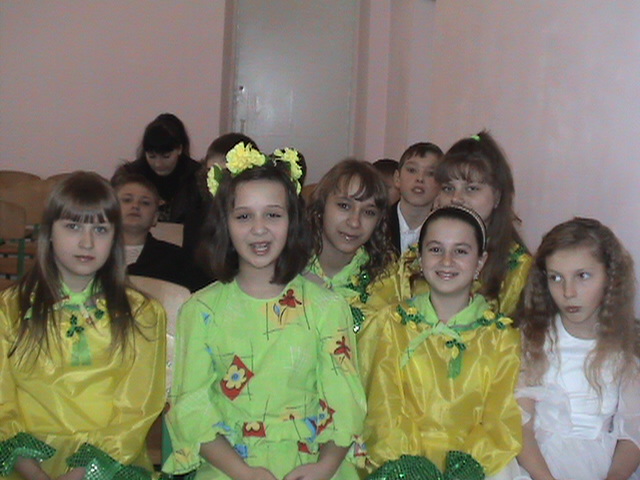 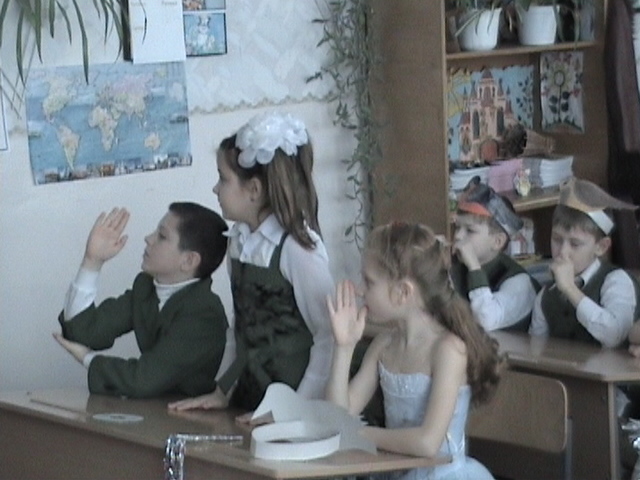 